2.pielikumsMadonas novada pašvaldības domes19.05.2020. lēmumam Nr.170(protokols Nr.10, 6.p.)Zemes vienības sadalīšanas shēma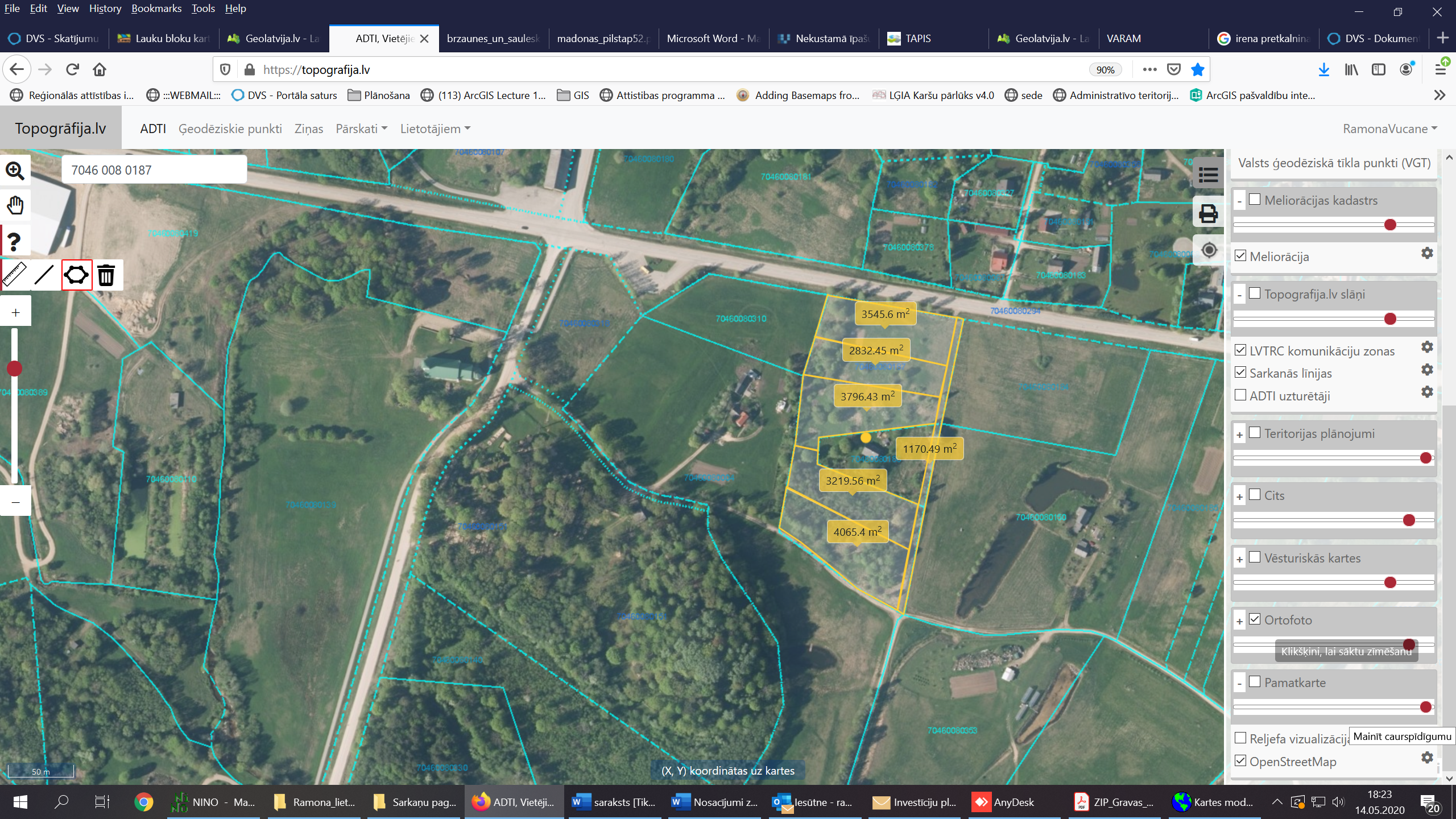 	Datu avots: https://topografija.lv/ 2020. gada informācija                                     Zemes vienība un tās platība (precizējama zemes ierīcības projekta                                           izstrādes gaitā)                                     Projektētā zemes vienība                                     Zemes vienības robeža